Click on Computer properties: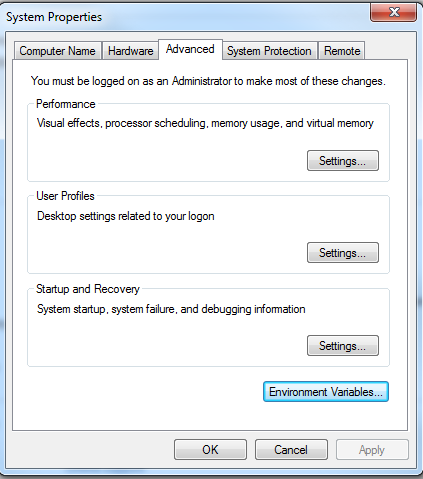 Then click on Environment variables: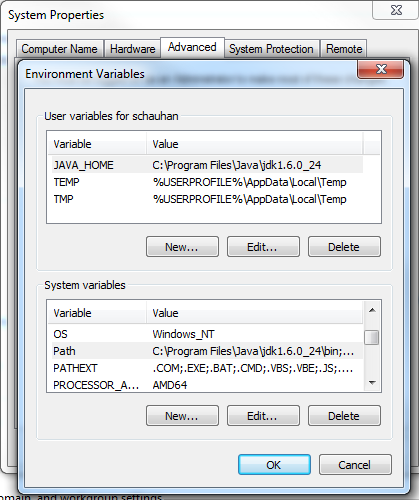 Click on New and give Path of Firefox: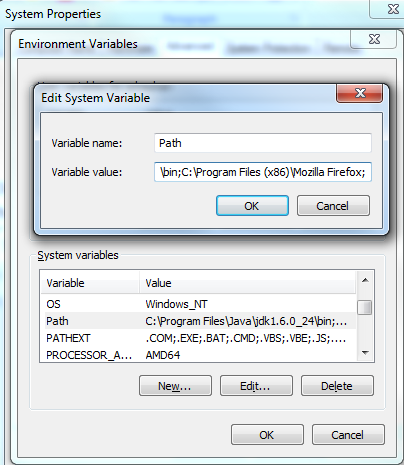 Click on ok